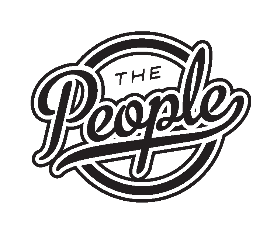 Dodatek č. 1 ke smlouvě o dílo ze dne 12.10.2021uzavřený dle ust. § 2586 a násl. zákona č. 89/2012 Sb., občanský zákoník, mezi:  Účinkující:	THE PEOPLE music s.r.o.Zastoupena:	MgA. Tomášem Kašníkem, jednatelemSe sídlem:	Příční 113/4c, 602 00 BrnoIČ:		074 30 434DIČ:		CZ07430434zapsaná v obchodním rejstříku vedeném Krajským soudem v Brně, pod sp. zn. C 108137 kontakt: , e-mail: dále jen „účinkující“aPořadatel: 	Společensko-kulturní centrum Rubín, příspěvková organizaceZastoupen: 	PhDr. Petrou Kačírkovou, Ph.D., ředitelkou			Se sídlem	Makovského náměstí 2166/3, 616 00 BrnoIČ: 		096 36 251	dále jen „pořadatel“.Čl. I. Předmět Dodatku:1. Účinkující a pořadatel uzavřeli dne 12.10.2021 Smlouvu o dílo (dále jen „Smlouva“), kterou se účinkující zavázal zajistit hudební vystoupení v místě a čase stanoveném Smlouvou a pořadatel se zavázal za provedení tohoto hudebního vystoupení zaplatit odměnu sjednanou v této Smlouvě.2. Účinkující a pořadatel tímto dodatkem mění stávající znění Smlouvy, a to tak, že se původní znění čl. I odst. 2 Smlouvy mění z:„2. Účinkující se touto smlouvou zavazuje, že zajistí pro pořadatele dne 11.11.2022 hudební vystoupení v Brně a pořadatel se zavazuje zaplatit účinkujícímu za provedení hudebního vystoupení odměnu sjednanou v této smlouvě.“na:„2. Účinkující se touto smlouvou zavazuje, že zajistí pro pořadatele dne 16.9.2022 hudební vystoupení v Brně a pořadatel se zavazuje zaplatit účinkujícímu za provedení hudebního vystoupení odměnu sjednanou v této smlouvě.“a dále se čl. II Smlouvy mění z: „Čl. II. Termín a místo hudebního vystoupeníAkce:			Rockové legendy (možnost změny názvu vyhrazena)Místo konání:		Brno – KD RubínRozsah:			90 minutDatum konání:		11. 11. 2022Harmonogram: 		20:30 – 22:00na:„Akce:			Den fotbalu – FC SvratkaMísto konání:		Areál FC SvratkaRozsah:			90 minutDatum konání:		16. 9. 2022Harmonogram: 		Zvuková zkouška – 19:00, vystoupení 19:30 – 21:00“.a dále se čl. III Smlouvy mění z:Čl. II. Závěrečná ustanovení1. Tento dodatek č. 1 nabývá účinnosti dnem jeho podpisu oběma smluvními stranami. Byl sepsán ve 2 vyhotoveních, z nichž jedno obdrží účinkující a druhé pořadatel.2. Ustanovení Smlouvy, která tento dodatek neupravuje, zůstávají ve stávajícím znění. 3. Korespondenční adresa: Tomáš Kašník, Příční 113/4c, 602 00 Brno4. Pořadatel a účinkující prohlašují, že tento dodatek uzavírají s vědomím v minulosti přijatých mimořádných opatření a nouzového stavu, který byl vyhlášen v důsledku pandemie nemoci COVID-19. S ohledem na skutečnost, že vyhlášená mimořádná opatření, jejichž cílem bylo zamezit šíření nemoci, byla důvodem uzavření tohoto dodatku, smluvní strany dále prohlašují, že stane-li se v důsledku těchto nebo budoucích mimořádných opatření či opatření dle zákona č. 258/2000 Sb., o ochraně veřejného zdraví a o změně některých souvisejících zákonů, či jiných zákonů uskutečnění hudebního vystoupení v dohodnutém místě a čase nemožné, zaniká závazek pro nemožnost plnění. Smluvní strany jsou však povinny zahájit jednání o náhradním hudebním vystoupení, které se uskuteční za stejných podmínek v době do 12 měsíců od termínu hudebního vystoupení dle tohoto dodatku. V Brně, dne........................................................		V ………………………………..., dne……………………………………………………………………………………………………		…………………………………………………………………………..	Účinkující:						Pořadatel:      Tomáš Kašník | THE PEOPLE music s.r.o.